PROČITAJ.          JE    NA        .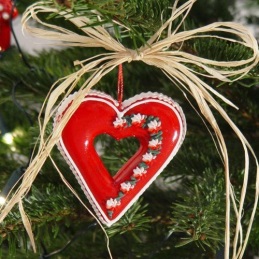 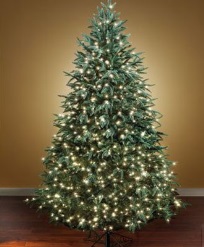     JE    NA        .    JE    NA        .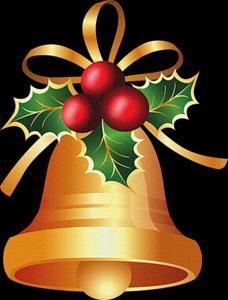 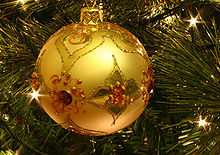    JE    NA        .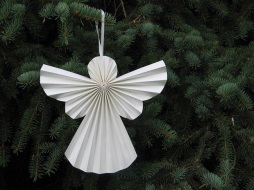      JE    NA        .
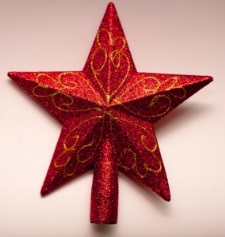 